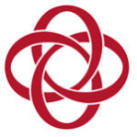  Nee Soon East Chess Challenge 20171.	Organiser	: 	The Tournament is organized by the Nee Soon East Community Club Women’s Executive Committee and jointly managed by the Asean Chess Academy and Chess Academy (Singapore), and played under the FIDE Laws of Chess and the following rules.       2.	Eligibility &	:  	(a) Open Category – All are welcome                  Prizes                      Trophies and Vouchers (top 5) to the top 10 winners      Prizes for Boys/Girls U10, U12 (5 trophies) & Residents of Nee Soon GRC.                                           (b) Young Players Under 8 Category – (Age as at 1 January 2017)	          Trophies and Vouchers (top 5) to the top 10 winners			     Prizes for Top 5 Young Beginners (Under-6)		Participants may win more than 1 prize.3.	Venue	:  	Nee Soon East Community Club Multi-purpose Hall, 1 Yishun Avenue 9 Singapore 768893Date & Time	:  	9 Dec 2017 (Saturday) from 9am to 6pm.                    Participants are to report by 8.45am.Time Control	:  	Swiss System of 7 rounds with 25 minutes per player to complete the game.Entry Fee	:  	Adults  - $25                                    (Over 18 years as at 01/01/17) Born 1998 or before.    		Juniors - $20                         (Under 18 years as at 01/01/17) Born 1999 or after.                          Cash payments only at Nee Soon East CC or ACA or CAS.   7.	Closing Date	:  	Shall not be later than 4 Dec 2017 or on receipt of first 250 entries.           			Participants must check correctness of entries posted on www.aseanchessacademy.com  
		and www.chessacademysg.com  and not on the day of competition.                                     Late entries and entries without payment will not be accepted.                                      Entry Fees are non-refundable.     In the event of any disputes (outside the Laws of Chess), the Organizer’s decision shall be final and            no further correspondences shall be entertained.           Registration: Nee Soon East CC, 1 Yishun Avenue 9 Singapore 768893 Tel: 6257 0446Nee Soon East Chess Challenge 2017OFFICIAL ENTRY FORMName of 	                                                            Gender – Male / Female                                                                                       Participant:                                                                 Date of Birth:                                                                                    NRIC No:          Address: (Home)                                                                       Telephone:Resident                                                                     Nationality: SIN/S’pore PR                                                                                                           (Constituency):                                                                              Email Address:                                                                               Others …………………………….         (a) Open Category                     (b) Young Players Category (U8)        Eligibility for Resident Prizes: 	Nee Soon GRC Residents Amount :    $25 (1998 & Before)      * Cash Payment Only: ….……………   Receipt No: …………………..……….                    $20 (1999 & After)